  MAJORETTE-SPORT WORLD FEDERATION    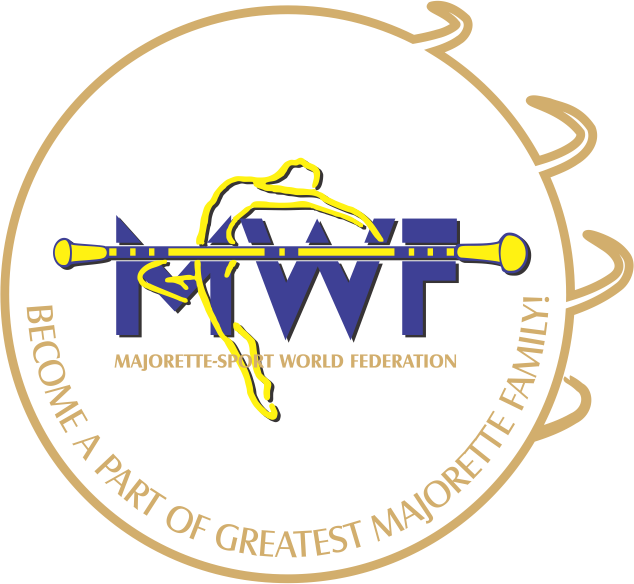          APPLICATION FORM                              VIENNA/AT,13.-15.01.2017                         Leonardo Hotel Vienna                           Matrosengasse 6-8 · AT - 1060 Vienna                DEADLINE - 20 .12. 2016.                 E-mail: majorettes.mwf@gmail.com                                                          www.majorettes-mwf.net          MANAGAMENT  BOARD           JUDICIAL COMMITEE          COMPETITORS COMMITEE          SEMINAR AND EXAM FOR INTERNATIONAL JUDGES          ASSEMBLY   Signature:_______________________________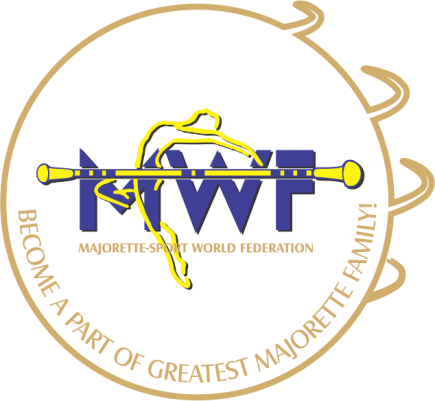                             MWF-meetings                          VIENNA-AUSTRIA                                 13.-15.01.2017.                             PARTICIPANTS:                                      Organization:Country:Name-function:E-mail/phone:ADRESS:Arriving on:Number of nights:Room/s:Date:Signature: